Publicado en Madrid el 11/10/2017 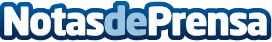 El email marketing sigue siendo la opción más utilizada para llegar a los usuariosEl correo electrónico mantiene su posición dominante como medio de comunicación entre empresas y usuarios, dado que estos últimos perciben este medio como el más serio y seguro de cara a realizar cualquier transacción. La empresa Central de Comunicación explica el auge de esta técnica de marketingDatos de contacto:Central de Comunicaciónhttp://centraldecomunicacion.es/Nota de prensa publicada en: https://www.notasdeprensa.es/el-email-marketing-sigue-siendo-la-opcion-mas_1 Categorias: Comunicación Marketing E-Commerce http://www.notasdeprensa.es